EĞİTİM BİLİMLERİ ENSTİTÜSÜ
EĞİTİM BİLİMLERİ ANABİLİM DALI
REHBERLİK VE PSİKOLOJİK DANIŞMANLIK TEZLİ YÜKSEK LİSANS PROGRAMIBirinci Yarıyıl (Güz)Birinci Yarıyıl (Güz)Birinci Yarıyıl (Güz)TUKAKTSRPDXXXSEÇMELİ DERS I3-37RPDXXXSEÇMELİ DERS II3-37RPDXXXSEÇMELİ DERS III3-37RPD601ÇAĞDAŞ PSİKOLOJİK DANIŞMA KURAMLARI3-39İkinci Yarıyıl (Bahar)İkinci Yarıyıl (Bahar)İkinci Yarıyıl (Bahar)TUKAKTSRPD602PSİKOLOJİK DANIŞMA STRATEJİ VE MÜDAHALELERİ3-37RPD603BİREYLE PSİKOLOJİK DANIŞMA UYGULAMASI(ÖK: RPD601)3238RPD652ARAŞTIRMA TEKNİKLERİ3-37RPD684SEMİNER---8Üçüncü Yarıyıl (Güz)Üçüncü Yarıyıl (Güz)Üçüncü Yarıyıl (Güz)TUKAKTSRPD695TEZ I---30Dördüncü Yarıyıl (Bahar)Dördüncü Yarıyıl (Bahar)Dördüncü Yarıyıl (Bahar)TUKAKTSRPD696TEZ II(ÖK: RPD695)---30Seçimlik DerslerSeçimlik DerslerSeçimlik DerslerTUKAKTSRPD604ÖZEL GRUPLARLA GRUP PSİKOLOJİK DANIŞMA SÜRECİ3-37RPD605PSİKOLOJİK DANIŞMA UYGULAMALARINDA ŞEMA TERAPİ3-37RPD606PSİKOLOJİK DANIŞMA VE REHBERLİKTE GÜNCEL GELİŞMELER3-37RPD607YAKIN İLİŞKİLER PSİKOLOJİSİNDE İLERİ KONULAR3-37RPD608ÖZEL EĞİTİME GEREKSİNİMİ OLAN ÇOCUKLARLA PSİKOLOJİK DANIŞMA VE UYGULAMALARI3-37RPD609YÜKSEKÖĞRETİMDE PSİKOLOJİK DANIŞMA3-37RPD610KRİZ DANIŞMANLIĞI3-37RPD611DANIŞMANLIK SÜRECİNDE BİLİŞSEL VE DAVRANIŞÇI MÜDAHALELER3-37RPD612KARİYER GELİŞİMİ VE DANIŞMANLIĞI3-37RPD613DAVRANIŞ BOZUKLUKLARI3-37RPD614KÜLTÜRE DUYARLI PSİKOLOJİK DANIŞMA3-37RPD615GÖÇ VE PSİKOLOJİK DANIŞMA3-37RPD616YETİŞKİN EĞİTİMİ VE YAŞAMBOYU ÖĞRENME3-37RPD617NİTEL ARAŞTIRMA TEKNİKLERİ3-37RPD618PDR'DE OKUL TEMELLİ PROGRAM GELİŞTİRME3-37RPD619PSİKOLOJİK DANIŞMA UYGULAMALARINDA SÜPERVİZYON3-37RPD620ÇİFT VE AİLE DANIŞMANLIĞINDA GÜNCEL YAKLAŞIMLAR3-37RPD621PSİKOLOJİDE ÖLÇME3-37RPD622ÇOCUK VE ERGENLERLE PSİKOLOJİK DANIŞMA3-37RPD623PSİKOLOJİK DANIŞMADA SÜREÇ VE SONUÇ ARAŞTIRMALARI3-37RPD624ÇOCUK VE ERGENLİKTE GELİŞİMSEL KONULAR3-37RPD625YETİŞKİNLİKTE GELİŞİMSEL KONULAR3-37RPD654EĞİTİM İSTATİSTİĞİ3-37RPD693TEZ TAMAMLAMA---30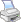 T:Teorik Ders Saati
U:Uygulama Saati
K:Kredi
ÖK:Ön Koşul
AKTS:Avrupa Kredi Transfer Sistemi